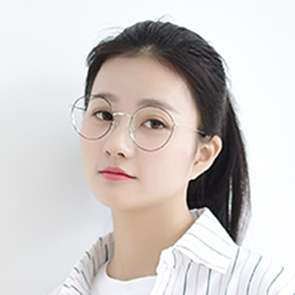 + 自我评价1、负责公司网站品牌和相关产品和服务的网络推广；2、根据公司总体市场战略及公司的经营目标，制定网站推广策略和推广方案；3、与各部门沟通，细化确认需求，按时高效的完成每期分解目标，按时保质完成网站推广任务；4、评估、分析网站的长尾关键词等，提高公司相关网站长尾词排名，利用多种技术形式提升网站IP和pv；5、熟悉所有的网络推广手段，精通百度论坛、博客、贴吧、分类信息网站6、负责客户资料的收集和汇总7、制定合理的网站优化推广策略，不定时的追踪相关关键词的产生，并制定网站的长尾词推广策略。+ 工作经验淘宝店长       	            珠海市稻壳儿网络科技有限公司               	      2016.2-2018.4工作描述：1、淘宝及天猫店铺的日常维护及优化，例如产品主图、详情页、标题、卖点挖掘、售后信息反馈及监督等2、业内竞争对手的经营状况与推广促销活动收集；3、店铺推广：直通车的推广、钻石展望的投放；4、店铺运营：活动策划、关联销售、活动开展、活动总结、上新推广等；5、数据分析：直通车、钻展ROI分析、活动流量的分析、店铺转化率分析、商品转化率分析等；天猫客服     	            珠海市稻壳儿网络科技有限公司               	      2016.2-2018.4工作描述：1销售平台后台操作，使用各种聊天工具回复顾客的咨询，积极耐心回答顾客的问题，与客户建立良好的关系，积极主动沟通，推动促销。2操作店铺的售前售中售后交易流程，退款以及评价等。3积极有效的与其他同事对于商品做好整理检查，打包发货等事宜。4登记客户资料，仔细做好网店订单的各项备住。5处理售后问题以及退换件包裹登记事宜，详细记录当天班无法处理的问题，以便交接班同事了解情况并及时做出妥善处理。+ 教育经历市场营销 / 本科	            湖北工业大学WPS稻壳儿简历学院                   2016.2-2018.4